REPUBLIKA  HRVATSKAVUKOVARSKO-SRIJEMSKA  ŽUPANIJAOPĆINA  TOMPOJEVCIOPĆINSKI NAČELNIKKLASA: 402-08/12-03/01URBROJ: 2196/07-12-3Tompojevci, 28. prosinca  2012. god.Na temelju članka 20. Zakona o javnoj nabavi (''Narodne novine'' br. 90/2011), članka 48. Statuta Općine Tompojevci (''Službeni vjesnik Vukovarsko-srijemske županije'' br. 11/09 i 16/09), i odredbama Zakona o izmjenama i dopunama Zakona o porezu na dodanu vrijednost (NN 22/2012) Općinski načelnik Općine Tompojevci dana 28. prosinca 2012. god. d o n o s i II IZMJENE I DOPUNEPLANA  NABAVE  ZA  2012. GODINUČlanak 1.U Planu nabave Općine Tompojevci za 2012. g. od  17. siječnja 2012. godine  članak 2. mijenja se i glasi:„Općina Tompojevci  tijekom 2012. godine planira nabavu roba, radova i usluga prema opisu i na način kako slijedi:Članak 2.Sukladno članku 20. točki 4. Zakona o javnoj nabavi ( NN br. 90/11 ) ove II Izmjene i dopune objaviti će se na internetskim stranicama Općine Tompojevci.   Općinski načelnik																              Gabrijel KujundžićRedbrojPredmet nabaveEvidencijski broj nabaveProcijenjenavrijednost( bez PDV-a)Postupak i  način nabaveSklapanje ugovora o javnoj nabavi ili okvirnog sporazumaPlanirani početak postupkaPlanirano trajanje ugovora o javnoj nabavi ili okvirnog sporazuma1.Motorni benzin i dizel gorivo 64.960.bagatelna, čl. .3. ZJN2.Reprezentacija37.600.bagatelna, čl. 18. St.3. ZJN3.Sanacija deponija24.800.bagatelna, čl. 18. St.3. ZJN4.Usluge telefona/telefaxa 34.240.bagatelna, čl. 18. St.3. ZJN5.Usluge za prijevoz renta car15.448.bagatelna, čl. 18. st.3. ZJN6.Ostale usluge za komunikaciju i prijevoz5.600.bagatelna, čl. 18. st.3. ZJN7.Usluge tekućeg i investicijskog održavanja prijevoznih sredstava 26.640.bagatelna, čl. 18. St.3. ZJN8.Usluge tekućeg i investicijskog održavanja građevinskih objekata28.000.bagatelna, čl. 18. st.3. ZJN9..Deratizacija21.600.bagatelna, čl. 18. St.3. ZJN10.Održavanje nerazvrstanih cesta70.000.bagatelna, čl. 18. st.3. ZJN11.Računala  i računalna oprema27.336.bagatelna, čl. 18. st.3. ZJN12.Ostale intelektualne usluge –  zaštite od požara, izvješće stanja u prostoru 25.600.bagatelna, čl. 18. st.3. ZJNRedbrojPredmet nabaveEvidencijski broj nabaveProcijenjenavrijednost( bez PDV-a)Postupak i  način nabaveSklapanje ugovora o javnoj nabavi ili okvirnog sporazumaPlanirani početak postupkaPlanirano trajanje ugovora o javnoj nabavi ili okvirnog sporazuma13.Oprema za ostale namjene - revitalizacija ritova64.480.bagatelna, čl. 18. st.3. ZJN14.Revitalizacija ritova - uslugeE-MV: 01/11 postupak proveden u 2011.god.242.028.nabava male vrijednostiUgovor o javnoj nabavi – sklopljen 11.01.2012.15.El. energijaJavna rasvjeta86.400.Ugovor iz pethodnih godina16.Električna energija po objektima53.840.Ugovor iz pethodnih godina17.Nasipavanje poljskih putovaE-MV: 01/12148.400.nabava male vrijednostiugovor o javnoj nabavi 2012. god60 dana18.Ravnanje poljskih putova69.200.bagatelna, čl. 18. st.3. ZJN19.Izgradnja mrtvačnica69.600.bagatelna, čl. 18. st.3. ZJN20.Rekonstrukcija ceste E-MV: 02/1291.136.nabava male vrijednostiugovor o javnoj nabavi 2012. god60 dana21.Rekonstrukcija vodovodnih cijevi u Tompojevcima112.000.Ugovor iz prethodne godine Sufinanciranje općine s 10 %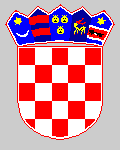 